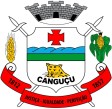 CÂMARA MUNICIPAL DE CANGUÇU ESTADO DO RIO GRANDE DO SULDECRETO LEGISLATIVO Nº 388, DE 05 DE SETEMBRO DE 2023CONCEDE BRASÃO DO MUNICÍPIO DE CANGUÇU PARA COMUNIDADE EVANGÉLICA LUTERANA SÃO JOÃO DE CANGUÇU.LUCIANO ZANETTI BERTINETTI, Presidente da Câmara Municipal de Vereadores de Canguçu, Estado do Rio Grande do Sul, no uso das atribuições que lhe são conferidas pela Lei Orgânica e pela Resolução Nº 034/2008 – Regimento Interno, e em conformidade com disposto no Art. 2º da Lei Municipal nº 4.836 de 02/07/2019,FAÇO SABER que o plenário aprovou proposição de autoria do Vereador Cesar Augusto Bitencourt Madrid e eu PROMULGO o seguinte DECRETO LEGISLATIVO:Art. 1º - Fica concedido o Brasão do Município de Canguçu para:COMUNIDADE EVANGÉLICA LUTERANA SÃO JOÃO DE CANGUÇU, pelos 75 anos detrabalho, pelos seus relevantes e inestimáveis serviços e ações levando a palavra de Deus aos lares de nosso Município de Canguçu/RS.Art. 2º - Este Decreto Legislativo entra em vigor na data de suapublicação.SALA DE SESSÕES JOAQUIM DE DEUS NUNESCanguçu/RSLUCIANO ZANETTI BERTINETTI:0010120 3004Assinado de forma digital por LUCIANO ZANETTI BERTINETTI:00101203004Dados: 2023.09.05 14:02:31 -03'00'LUCIANO ZANETTI BERTINETTIPresidenteRegistre-se e Publique-se.DIEGO ROMAO HELVIGAssinado de forma digital por DIEGO ROMAO HELVIG WOLTER:99192454020WOLTER:99192454020 Dados: 2023.09.06 14:24:49-03'00'DIEGO ROMÃO HELVIG WOLTERPrimeiro-SecretárioRua General Osório, 979. Centro. CEP: 96600-000. Canguçu – RS Telefone: (53) 3252-1528. http://camaracangucu.rs.gov.br/